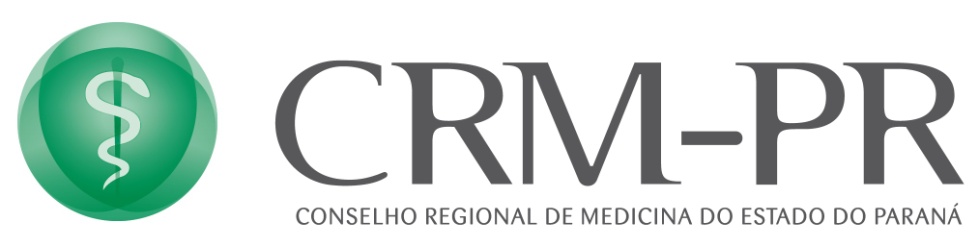 Rua Victório Viezzer, 84, Vista Alegre, Curitiba - PR, CEP 80.810-340 | (41) 3240-4000 | www.crmpr.org.br | protocolo@crmpr.org.brFORMULÁRIO DE DENÚNCIASegundo o Artigo 14 do Código de Processo Ético Profissional, para que a denúncia seja recebida, é necessário:	  - Anexar cópia de DOCUMENTO COM FOTO e com assinatura semelhante à da denúncia;- Anexar cópia de COMPROVANTE DE ENDEREÇO;- Quando o paciente não pode assinar a denúncia, anexar comprovante de parentesco com o paciente, ou procuração;- ASSINAR AO FINAL  -  não serão aceitas denúncias anônimas;Sua denúncia pode ser encaminhada ao e-mail protocolo@crmpr.org.br, entregue pessoalmente no CRM-PR ou em uma de suas representações regionais ou ainda encaminhada via correio.NOME DO DENUNCIANTE: GRAU DE PARENTESCO COM O PACIENTE: RG/UF:  	                                                                                         CPF:TELEFONE(S) PARA CONTATO: (          )ENDEREÇO COMPLETO (rua, número, bairro, cidade, estado e CEP): E-MAIL:NOME DO PACIENTE:RG/UF:  	                                                                                         CPF:TELEFONE(S) PARA CONTATO: (          )ENDEREÇO COMPLETO (rua, número, bairro, cidade, estado e CEP): E-MAIL:NOME(S) DO(S) MÉDICO(S) DENUNCIADO(S):                                                             Nº DE INSCRIÇÃO NO CRM                                                                                                                                                 CRM-PR                                                                                                                                                  CRM-PR Local e data de Atendimento (MENCIONAR A CIDADE E O HOSPITAL/CLÍNICA/CONSULTÓRIO):                                                                                                                                                DATA: ANEXOS: (Relacione aqui os documentos que irá entregar junto com a denúncia. Caso a denúncia seja enviada por e-mail, este formulário, devidamente assinado, assim como os anexos, devem ser digitalizados e enviados para protocolo@crmpr.org.br. Em caso de entrega pessoalmente na sede ou Representação Regional do CRM-PR, é necessário incluir as cópias impressas.)RELATO COMPLETO DOS FATOS:____________________________________________________________________________________________________________________________________________________________________________________________________________________________________________________________________________________________________________________________________________________________________________________________________________________________________________________________________________________________________________________________________________________________________________________________________________________________________________________________________________________________________________________________________________________________________________________________________________________________________________________________________________________________________________________________________________________________________________________________________________________________________________________________________________________________________________________________________________________________________________________________________________________________________________________________________________________________________________________________________________________________________________________________________________________________________________________________________________________________________________________________________________________________________________________________________________________________________________________________________________________________________________________________________________________________________________________________________________________________________________________________________________________________________________________________________________________________________________________________________________________________________________________________________________________________________________________________________________________________________________________________________________________________________________________________________________________________________________________________________________________________NESTES TERMOS, DECLARO QUE AS INFORMAÇÕES CONTIDAS NESTE FORMULÁRIO SÃO VERDADEIRAS E SOLICITO ANÁLISE DESTE CONSELHO REGIONAL DE MEDICINA DO PARANÁ.________________________________ ,              /              / 202__._____________________________________Assinatura do denunciante.Assinale qual o motivo do contato com o CRM-PR:(   ) Denúncia(   ) Solicitação de Parecer(   ) Solicitação de informação  (Após assinado, este formulário poderá ser digitalizado e enviado para o e-mail protocolo@crmpr.org.br ou entregue pessoalmente na sede ou Representação Regional do CRM-PR)